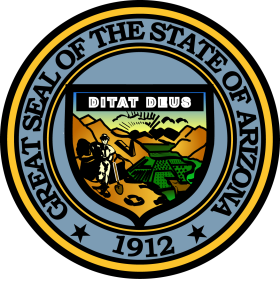 ARIZONA SUBSTANCE ABUSE PARTNERSHIP RECIDIVISM REDUCTION WORKING GROUPJanuary 16, 20184:00 p.m. Governor’s Tower 2nd Floor Conference Room B Suite 2301700 West Washington St., Phoenix, Arizona 85007A general meeting of Arizona Substance Abuse Partnership Working Group (ASAP Work Group) convened on November 7, 2018 in the Governor’s Tower 2nd Floor Conference Room B Suite 230, 1700 West Washington St., Phoenix, Arizona 85007, notice having been duly given. Present and absent were the following members:Call to OrderMr. Mitchell, Chair, called the meeting to order at 4:13 p.m. with five (6) members present.  Welcome/Introductions*Mr. Mitchell confirmed a quorum.Review of Packet and Agenda*Mr. Mitchell reviewed the agenda with members and guests. Approval of Minutes*Mr. Mitchell requested a review of the November 7, 2018 meeting minutes.Ms. Waters moved to approve the minutes as amended. Mr. LaVeque seconded. The motion passed unanimously. Grant Progress UpdateMs. Hyatt updated the Work Group on the progress of the grant.Ms. Hyatt provided the work group with a year-end grant report from 1 OCT through 31 DEC. Ms. Waters explained difference between motivational interviewing and EPICs training.Work Group discussed EPICs training, motivational interviewing, cognitive behavioral therapy and thinking for a change programs.Mr. Hendershot requested a more comprehensive report, and Ms. Hyatt informed the group that ASU was contracted to prepare one.	Management PlanMr. Burba provided an overview of the Arizona Management Plan and guidance from ASAP.Work Group discussed A3, data, and defining problem.Mr. Burba will email draft A3 to Work Group.Work Group agreed that focus should be on Maricopa County due to fact that most inmates are from and return to Maricopa County.Mr. Hendershot described substance abuse treatment technology to the group. 	Future Meeting DateGroup agreed next meeting will tentatively be Wednesday, March 20, 2019, at 4 p.m.Future Agenda ItemsMr. Burba requested a discussion of the strategic plan for the work group, including performance measures, as an agenda item for the next meeting.Call to the Public* No members of the public were present.Adjourn* Mr. Burba moved to adjourn. Mr. LaVeque seconded.  The motion unanimously passed.  Mr. Mitchell adjourned the meeting at 5:00 p.m. Dated the 13th day of March, 2019Arizona Substance Abuse Partnership Working GroupRespectfully Submitted By:Michael Mitchell    Special Assistant to the Chief Deputy of the Maricopa County Attorney's Office  Members Present (6)Members Present (6)Michael Mitchell, ChairMichael Mitchell, ChairKathy WatersKathy WatersLarry LaVeque  Larry LaVeque  Mark HendershotMark HendershotSam BurbaSam BurbaCharles RyanCharles RyanStaff/Guests Present (1)Members Absent (1)Kerry Hyatt, ADCKelli York